『イブニングシッター』託児申込書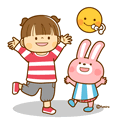 　　（保護者用）【注意点】長崎大学病院外で実施されるものは対象外となります。会等の内容が不明確な場合は、確認させていただくこともございますのでご了承ください。長崎大学病院メディカル・ワークライフバランスセンターTEL&FAX　095-819-7979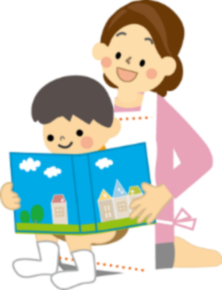 『イブニングシッター』託児申込書（お子様用）長崎大学病院メディカル・ワークライフバランスセンター　TEL&FAX　095-819-7979☆　託児サービスを利用される方へ　☆安心して院内実施の会等に参加していただくために、託児サービスを行います。経験豊富な保育サポーターが保育にあたりますので、大切なお子様を安心して預けることができます。
◎上記の託児申込書（保護者用）（お子様用）にご記入のうえ、利用する１週間前までに、メールまたはＦＡＸにてご提出ください。（２回目以降は保護者用の申込書のみの提出で結構です）※　アレルギーにつきましては、保育時に小麦粉を使用した粘土・牛乳パックで作ったおもちゃを使用する場合があるため、前もってお尋ねするものです。※　お子様の飲み物（お茶）をご用意ください。
必要があれば、各自で軽食を持参していただくことも可能です。・赤ちゃんのミルクは保育サポーターへ指示していただければ対応します。お湯は各自でご準備ください。　　 ・外来棟４Fエレベーター前に、自動販売機（お茶・牛乳・ジュース・ヨーグト・プリン・ゼリー）もあります。※　布団・タオルケット・ベビーキャリー等が必要な場合は利用者側でご準備ください。勉強机・簡易ベッドはセンターで準備できます。※　持ち物にはお名前を明記くださいますようお願いします。※　利用当日は、朝からお子さんの検温をお願いします。37.5度以上の発熱や体調不良の際は、ご利用をお控えください。また、託児場所に入室の際は、お子さんの手指消毒にご協力をお願いします。※　キャンセルされる場合は、必ずセンターまでご連絡ください。託児委託先：保育サポーターひまわり【申込先】長崎大学病院　メディカル・ワークライフバランスセンター　
電話・FAX：０９５－８１９－７９７９メール：info01@nagasaki-ajisai.jp申込日　　　　年　　　　月　　　　日　　　　年　　　　月　　　　日　　　　年　　　　月　　　　日　　　　年　　　　月　　　　日　　　　年　　　　月　　　　日ふりがな保護者氏名会等の名称開催日時　　年　　月　　日（　曜日）　　　時　　分　～　　　時　　分　　年　　月　　日（　曜日）　　　時　　分　～　　　時　　分　　年　　月　　日（　曜日）　　　時　　分　～　　　時　　分　　年　　月　　日（　曜日）　　　時　　分　～　　　時　　分　　年　　月　　日（　曜日）　　　時　　分　～　　　時　　分開催場所連絡先【所　属】【所　属】【所　属】【所　属】【所　属】連絡先TELTELTELFAXFAX連絡先当日の連絡先（携帯など）当日の連絡先（携帯など）当日の連絡先（携帯など）当日の連絡先（携帯など）当日の連絡先（携帯など）連絡先メールアドレスメールアドレスメールアドレスメールアドレスメールアドレス託児申込人数　　　名　　　　　　歳　　か月　　　歳　　か月　　　歳　　か月歳　　か月託児申込人数　　　名　　　　ｱﾚﾙｷﾞｰ　有 ・ 無ｱﾚﾙｷﾞｰ　有 ・ 無ｱﾚﾙｷﾞｰ　有 ・ 無ｱﾚﾙｷﾞｰ　有 ・ 無お送りの時間時　　　　　　　分時　　　　　　　分時　　　　　　　分時　　　　　　　分時　　　　　　　分お迎えの時間時　　　　　　　分時　　　　　　　分時　　　　　　　分時　　　　　　　分時　　　　　　　分軽食持参有　　　　　　　　　無有　　　　　　　　　無有　　　　　　　　　無有　　　　　　　　　無有　　　　　　　　　無備考〈ご希望の項目にチェック〉□勉強机
□簡易ベッド　※対象年齢6か月以上〈ご希望の項目にチェック〉□勉強机
□簡易ベッド　※対象年齢6か月以上〈ご希望の項目にチェック〉□勉強机
□簡易ベッド　※対象年齢6か月以上〈ご希望の項目にチェック〉□勉強机
□簡易ベッド　※対象年齢6か月以上〈ご希望の項目にチェック〉□勉強机
□簡易ベッド　※対象年齢6か月以上備考申込日　　　年　　　　月　　　　日　　　年　　　　月　　　　日　　　年　　　　月　　　　日　　　年　　　　月　　　　日　　　年　　　　月　　　　日ふりがな保護者氏名連絡先【所　属】【所　属】【所　属】【所　属】【所　属】連絡先TELTELFAXFAXFAX連絡先当日の連絡先（携帯など）当日の連絡先（携帯など）当日の連絡先（携帯など）当日の連絡先（携帯など）当日の連絡先（携帯など）申込人数　　　　　名　（記入枠が足りない場合はコピーしてご利用下さい）　　　　　名　（記入枠が足りない場合はコピーしてご利用下さい）　　　　　名　（記入枠が足りない場合はコピーしてご利用下さい）　　　　　名　（記入枠が足りない場合はコピーしてご利用下さい）　　　　　名　（記入枠が足りない場合はコピーしてご利用下さい）お子様のお名前（愛称）ふりがなふりがなふりがな性別　　男　　・　　女性別　　男　　・　　女お子様のお名前（愛称）年齢　　　歳　　　　か月年齢　　　歳　　　　か月トイレの様子
（○をつけてください）トイレの様子
（○をつけてください）おむつ　　トレーニング中　　自分で言える　　自分でできるおむつ　　トレーニング中　　自分で言える　　自分でできるおむつ　　トレーニング中　　自分で言える　　自分でできるおむつ　　トレーニング中　　自分で言える　　自分でできる保育上の注意点　●アレルギー：□　無　　　□　有（　　　　　　　　　　　　　　　）保育上の注意点　●アレルギー：□　無　　　□　有（　　　　　　　　　　　　　　　）保育上の注意点　●アレルギー：□　無　　　□　有（　　　　　　　　　　　　　　　）保育上の注意点　●アレルギー：□　無　　　□　有（　　　　　　　　　　　　　　　）保育上の注意点　●アレルギー：□　無　　　□　有（　　　　　　　　　　　　　　　）保育上の注意点　●アレルギー：□　無　　　□　有（　　　　　　　　　　　　　　　）お子様のお名前（愛称）ふりがなふりがなふりがな性別　　男　　・　　女性別　　男　　・　　女お子様のお名前（愛称）年齢　　　歳　　　　か月年齢　　　歳　　　　か月トイレの様子
（○をつけてください）トイレの様子
（○をつけてください）おむつ　　トレーニング中　　自分で言える　　自分でできるおむつ　　トレーニング中　　自分で言える　　自分でできるおむつ　　トレーニング中　　自分で言える　　自分でできるおむつ　　トレーニング中　　自分で言える　　自分でできる保育上の注意点　●アレルギー：□　無　　　□　有（　　　　　　　　　　　　　　　）保育上の注意点　●アレルギー：□　無　　　□　有（　　　　　　　　　　　　　　　）保育上の注意点　●アレルギー：□　無　　　□　有（　　　　　　　　　　　　　　　）保育上の注意点　●アレルギー：□　無　　　□　有（　　　　　　　　　　　　　　　）保育上の注意点　●アレルギー：□　無　　　□　有（　　　　　　　　　　　　　　　）保育上の注意点　●アレルギー：□　無　　　□　有（　　　　　　　　　　　　　　　）お子様のお名前（愛称）ふりがなふりがなふりがな性別　　男　　・　　女お子様のお名前（愛称）年齢　　　歳　　　　か月トイレの様子
（○をつけてください）トイレの様子
（○をつけてください）おむつ　　トレーニング中　　自分で言える　　自分でできるおむつ　　トレーニング中　　自分で言える　　自分でできるおむつ　　トレーニング中　　自分で言える　　自分でできる保育上の注意点　●アレルギー：□　無　　　□　有（　　　　　　　　　　　　　　　）保育上の注意点　●アレルギー：□　無　　　□　有（　　　　　　　　　　　　　　　）保育上の注意点　●アレルギー：□　無　　　□　有（　　　　　　　　　　　　　　　）保育上の注意点　●アレルギー：□　無　　　□　有（　　　　　　　　　　　　　　　）保育上の注意点　●アレルギー：□　無　　　□　有（　　　　　　　　　　　　　　　）